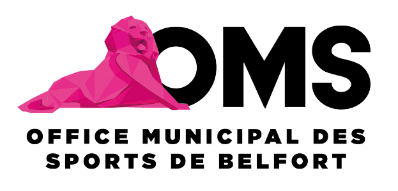 FORMULAIRE DE RESERVATION 
SALLES DE REUNIONS OMS BELFORTJe soussigné(e),Nom + prénom : 
Représentant de l’association : 
En qualité de :                                                                   
Téléphone :                                                 Adresse mail : Sollicite la réservation de la salle comme suit :☐La grande salle de réunion (90 personnes maximum)☐La petite salle de réunion (19 personnes maximum)Pour le (date) :  
Pour la tenue de (réunion, formation, AG) :Les badges, pour y accéder, sont à retirer auprès du secrétariat de l’OMS les jours précédents, en tenant compte des horaires d’ouverture de celui-ci. Merci d’appeler le secrétariat avant de venir chercher le badge. Celui-ci sera déposer après la réunion dans la boîte aux lettres prévues à cet effet.Attention ! Il est interdit de bloquer les portes du rez de chaussée de quelque façon que ce soit, pour permettre l’entrée des participants. Un interphone est présent dans les 2 salles.Je reconnais avoir pris connaissance du règlement valant contrat de mise à disposition temporaire et règlement intérieur.Fait à Belfort le                                                                       Le demandeur (Nom, prénom, qualité)
                                                                                                                   précédés de la mention 
                                                                                                                       « lu et approuvé »La présente demande ne vaut pas acceptation de la part de l’OMS. Celle-ci sera traitée dans le cadre du règlement. L’utilisateur devra justifier auprès de l’OMS d'une police d'assurance couvrant sa responsabilité civile pour les dommages corporels et matériels pouvant survenir à lui-même comme aux tiers à l’occasion de cette mise à disposition.
OMS Belfort
10 rue de Londres 90000 Belfort
03.84.90.32.94 ou 06.82.20.27.34